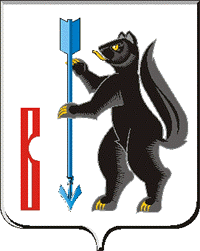 АДМИНИСТРАЦИЯГОРОДСКОГО ОКРУГА ВЕРХОТУРСКИЙП О С Т А Н О В Л Е Н И Еот 04.06.2019г. № 473г. ВерхотурьеО подготовке к проведению мероприятий, посвящённых Дню РоссииВ соответствии с Федеральным законом от 06 октября 2003 года № 131-ФЗ «Об общих принципах организации местного самоуправления в Российской Федерации», в связи с празднованием 12 июня 2019 года Дня России, руководствуясь Уставом городского округа Верхотурский,ПОСТАНОВЛЯЮ:	1.Утвердить программу праздничных мероприятий (прилагается).2.Начальникам территориальных управлений Администрации городского округа Верхотурский организовать праздничные мероприятия, посвящённые Дню России, на территории сельских населённых пунктов.3.Управлению культуры, туризма и молодёжной политики Администрации городского округа Верхотурский (Гайнанова Н.А.) подготовить праздничную программу.4.Муниципальному бюджетному спортивно-оздоровительному учреждению «Спортивный клуб «Олимп» (Постникова И.Н.) организовать спортивные мероприятия на городском стадионе 12 июня 2019 года, в соответствии с требованиями правил проведения соревнований и безопасности проведения мероприятий с массовым пребыванием людей.5.Комитету экономики и планирования Администрации городского округа Верхотурский (Нарсеева Е.Н.) организовать:1) в центре города выездную праздничную торговлю, работу пунктов общественного питания, аттракционов;2) на стадионе, во время проведения спортивных мероприятий, работу пунктов общественного питания.6.Комитету по управлению муниципальным имуществом Администрации городского округа Верхотурский (Лумпова Е.С.) в срок до 11 июня 2019 года подготовить проекты договоров аренды земельных участков и оповестить организации и индивидуальных предпринимателей о готовности договоров аренды земельных участков, предоставляемых для продажи товаров (выполнения работ, оказание услуг).7.Рекомендовать Отделу полиции № 33 (дислокация г. Верхотурье) Межмуниципального отдела Министерства внутренних дел России «Новолялинский» (Дружинин В.А.) принять необходимые меры по обеспечению безопасности населения и охране общественного порядка в местах проведения праздничных мероприятий, установить посты блокирования дорожного движения по улицам К.Маркса – Ершова с 12.00 до 15.00 часов.8.Отделу по делам гражданской обороны и чрезвычайным ситуациям Администрации городского округа Верхотурский (Терехов С.И.) совместно с Отделением надзорной деятельности городского округа Верхотурский, Новолялинского городского округа Управления надзорной деятельности и профилактической работы ГУ МЧС России по Свердловской области (Бармин В.А.), Отделом полиции № 33 (дислокация г. Верхотурье) Межмуниципального отдела Министерства внутренних дел России «Новолялинский» (Дружинин В.А.), в срок до 10 июня 2019 года, провести обследование всех площадок, где запланировано проведение праздничных мероприятий, на предмет антитеррористической защищённости и противопожарной безопасности, с составлением акта.9.Муниципальному унитарному предприятию «Гарант» (Курушин П.В.) обеспечить на городской площади временную установку и последующий вывоз мусорных контейнеров.10.Муниципальному казенному учреждению «Служба заказчика» городского округа Верхотурский (Сидоров В.Н.) обеспечить уборку и своевременный вывоз мусора с городской площади.11.Опубликовать настоящее постановление в Информационном бюллетене «Верхотурская неделя» и разместить на официальном сайте городского округа Верхотурский.12.Контроль исполнения настоящего постановления возложить на заместителя главы Администрации городского округа Верхотурский по социальным вопросам Бердникову Н.Ю.И.о. Главыгородского округа Верхотурский 					        Л.Ю. Литовских УТВЕРЖДЕНАпостановлением Администрациигородского округа Верхотурскийот 04.06.2019г. № 473«О подготовке к проведению мероприятий,посвящённых Дню России»ПРОГРАММАпраздничных мероприятий11 июня13:00Торжественное вручение знаков отличия Свердловской области«Совет да любовь»ЗАГС12:0012 июняЛегкоатлетический забегГородской стадион14:00Тестирование ГТО (1-11 ступени)Городской стадион12:00Мастер-класс верхотурских мастерицВерхотурский Дом ремесел (ул. Карла Маркса, 7)12:30Праздничный концерт «Мы дети твои, Россия!»Вступление участников патриотического клуба СОШ № 46 в ряды «Юнармии»Вручение знаков отличия ГТО Городская площадь13.00 16.00Демонстрация кинофильма «Большое путешествие» (3D)Центр культурыОтчетный концерт «Что может быть лучше России?»ансамбля «Вдохновение» Центр культуры20:00-23:00Молодежная дискотекаЦентр культуры